CHAPTER 3:  LISTENING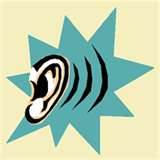 HEARING AND LISTENINGHEARING- one’s physical ability to perceive soundsLISTENING- the process of giving thoughtful attention to what we hearListening is more complex than hearing because it demands concentrationListening takes more than just our ears; it takes our eyes and heartsFACTORS THAT INTERFERE WITH LISTENINGNOISE (internal and external)DELIVERYLANGUAGEMESSAGE OVERLOADPERCEPTIONSEFFECTIVE LISTENINGACTIVE LISTENING- listening with a sense of purpose and involvementPASSIVE LISTENING- the only party involved in the message is the senderINFORMATIONAL LISTENING-allows you to focus on the content of the message in order to gain knowledgeCRITICAL LISTENING-evaluating the speaker’s message or intentEMPATHY- the ability to understand what someone else is feeling, involves looking at a situation from the other person’s perspectiveSUPPORTREMEBERANCERESPONSIVE LISTENING SKILLS AND CHECKING OUR PERCEPTIONSQUESTIONING- communication skill designed to help us understand another person’s messagePARAPHRASING- restating another person’s message in our own wordsINTERPRETING-to clarify the message and offer an alternative perception